St Peter’s College

Email to Print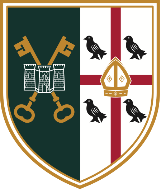 Email to print allows users to send an email to a specific email address and release their print jobs securely.Create an email and sent your email to the following address:Print.mono@spc.ox.ac.uk (Black + White Printing)Print.colour@spc.ox.ac.uk (Colour Printing)Students can now release your print out on any of the following printers:Staircase 2 CorridorStaircase 3 CorridorStaircase 4 CorridorLibraryReleasing print jobs on printersUsing your university card – tap on the card reader on the printer: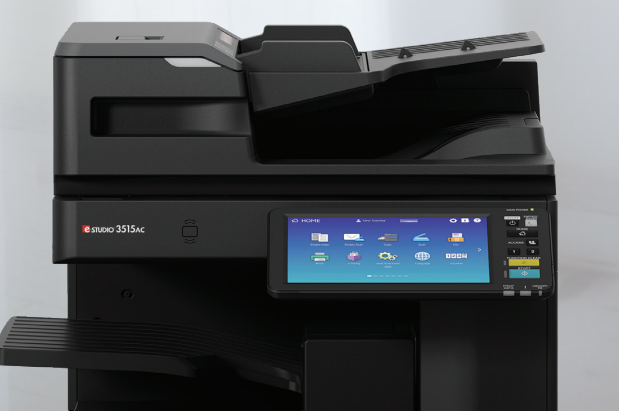 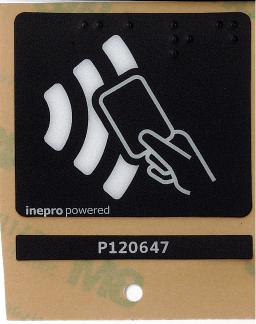 ORLogin using the photocopier screen panel with your College username and College password: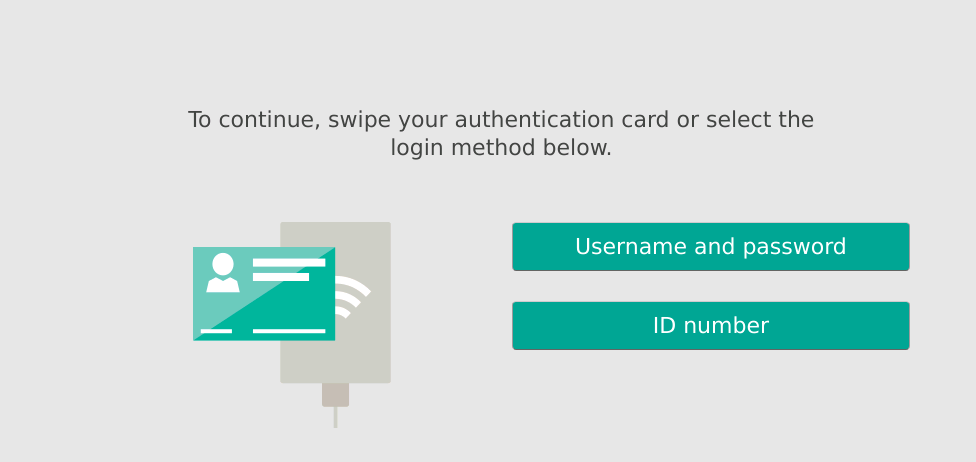 This will authenticate you with the system and allow you to release your print jobs.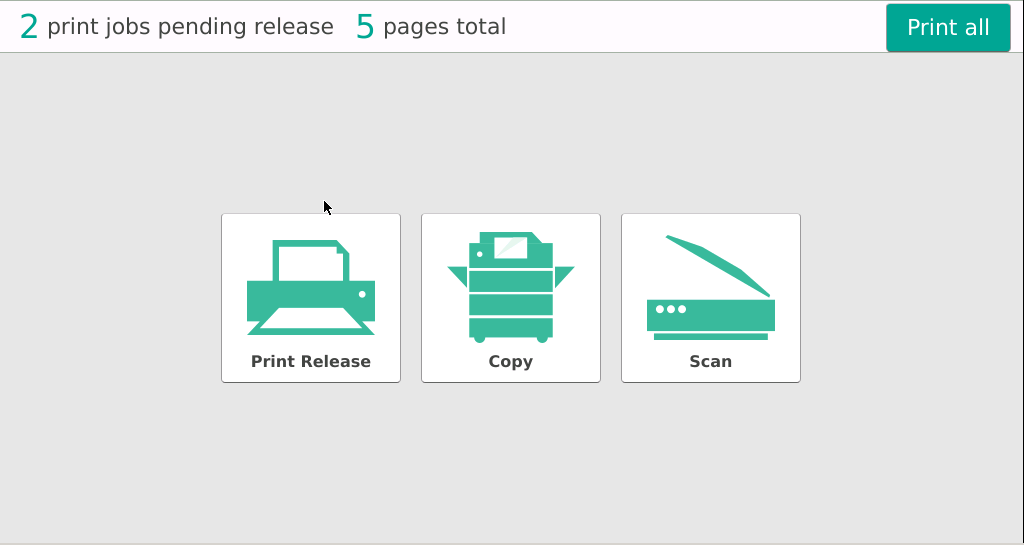 Either click:Print All – will release all jobsPrint Release – Will allow you to pick particular jobs 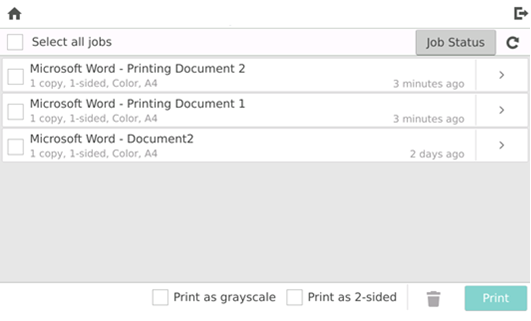 Any issues please contact the IT Helpdesk by sending an email to it-help@spc.ox.ac.uk